Муниципальное бюджетное дошкольное образовательное учреждение «Детский сад №8 комбинированного вида»Конспект непосредственно образовательной деятельности в подготовительной к школе группе №6«Учится, учится  всегда пригодится»ОО «Социально-коммуникативное развитие»  с интеграцией образовательных областей ОО «Речевое развитие», ОО «Физическое развитие», ОО «Познавательное развитие», ОО «Художественно-эстетическое развитие»Разработала: Бычкова О.В.2019Образовательная область: социально-коммуникативное развитие.Цель: развитие основ правового сознания у дошкольниковЗадачиОбразовательныеФормировать представление о собственных правах.Продолжать знакомить детей с основными правами и обязанностями, закреплять знания, полученные ранее.Формировать представление о правах и обязанностях через литературные произведенияЗакрепить знания детей о Конвенции ООН о правах ребенка, об основных правах, перечисленных в ней.
РазвивающиеРазвивать правовое мировоззрение и нравственные представления.Подчеркнуть значение знаний о правах ребёнка.Формировать гражданско-патриотические чувства.Активизировать мыслительную деятельность детей с помощью иллюстраций.ВоспитательныеПомочь детям понять, что наравне с правами у них есть обязанности.Воспитывать уважение к общечеловеческим ценностям; развивать эмоциональную отзывчивость, чувство ответственности.Материал:Международная Конвенция ООН о правах ребенка.Книги-сказки.Иллюстрации к сказкам.Лепестки цветика - семицветика с магнитами.Магнитные доски (2).Медальоны цветка на каждого ребенка.Фломастеры на каждого ребёнка.Оборудование: Проектор, магнитофон, ноутбукПредварительная работа: Знакомство с Конвенцией о правах ребенка на занятиях, примеры прав ребенка из жизни, чтение сказок и анализ соблюдения  прав героев сказок. Беседы с детьми о том, как зовут их родителей, бабушек, дедушек, родственников. Дидактическая игра «Назови ласково».Рассказ о значении имен детей, обсуждение пословиц и поговорок об имени, семье и жилье.Чтение сказок, в которых нарушены права сказочных героев.Рассматривание иллюстраций к сказкам.Заучивание пословиц и поговорок, стихотворений.Проведение серии НОД, формирующих у детей первоначальные знания на основе Конвенции ООН о правах ребенка.Ход  НОДЗа окном на ветвях дерева висит письмо. Воспитатель достаёт письмо.Воспитатель показывает детям письмо:
- Кто-то бросил нам в окошко,
Посмотрите, – письмецо.
Может, это лучик солнца,
Что щекочет мне лицо?
Может, это воробьишко,
Пролетая, обронил?
Может, кот письмо, как мышку
На окошко заманил?
- От кого же это письмо? Адресовано детям 6  группы , детский сад №8,  обратный адрес «Сказочная страна  ». Давайте поскорее откроем конверт и почитаем его.
Текст письма
«Здравствуйте, дорогие ребята! Это я,  Знайка, обращаюсь к вам за помощью. В нашей сказочной стране случилась беда. Озорник Незнайка сорвал с цветка «Счастья» все лепестки, на которых были записаны права маленьких жителей нашей страны. И теперь наши права постоянно нарушаются. Ребята, может быть, вы попробуете отыскать заветные лепестки? Мы будем вам очень благодарны! Ваш Знайка».
Воспитатель: Ну что, ребята, поможем Знайке и его друзьям отыскать заветные лепестки с правами всех детей?
Дети: Да
Воспитатель:
Но для того чтобы их найти, вы сами должны очень хорошо знать эти права. Вы уверены в себе?
Ответы детей: Да, уверены.
Воспитатель: Тогда пора отправляться в сказочную страну Детства, где сбываются все мечты и случаются самые необыкновенные чудеса!
Воспитатель: А как же мы туда попадем?
Ребёнок:  А вы забыли про наш волшебный зонтик, который нам подарил Карлосон. Вот на нем мы и отправимся в путешествие. Воспитатель: Вставайте друг к другу плотнее – полетели.
(Воспитатель стоит в центре с большим раскрытым зонтом, дети вокруг плотным кольцом. Звучит музыка, имитирующая звук ветра). Встречает Знайка:
Здравствуйте!
Спасибо, что в помощи не отказали,
Мы с нетерпением вас ожидали!Я принес вам во этот волшебный сундучок, он поможет вам найти  все лепестки.
Воспитатель:  Спасибо тебе Знайка , загляну - ка  я в него, может он нам подскажет, как найти лепестки?
Достается из сундучка картинку с изображением солнца.Воспитатель: Что символизирует солнце? О каком праве мы с вами будем говорить?Дети:  Право на жизнь.Воспитатель: Первое и самое главное право – это право на жизнь. Слайд 3 (Право на жизнь)Ребята, а вы знаете сказки, в которых нарушаются права сказочных героев на жизнь?Ответы детей:  Волк и семеро козлят, Колобок. Воспитатель обращается к Знайке:Знайка,  ты запомнил? Первое право это право на жизнь.К цветок прикрепляется лепесток жёлтого цвета.Право на Имя ( Педагог достает из сундука карточку с изображением детей, двое детей с подписанными именами, а третья девочка – без имени, размещает ее на магнитной доске)
Воспитатель:Ребята, как вы думаете, какое право детей здесь нарушено?
Дети: Право на имя.Слайд 4 (Свидетельство о рождении и паспорт )
Воспитатель: Какой документ вы получаете при рождении?
Дети: Свидетельство о рождении.(Педагог предлагает родителям показать свидетельства детей)
Воспитатель: Интерес к имени во все времена неслучаен. «Как тебя зовут?» - с этого вопроса начинается знакомство с каждым ребенком, которого приводят в детский сад. Обычно малыши гордятся своими именами, особенно вам всем нравится, когда вас называют ласково. Давайте сейчас поиграем в игру «Назови ласково».
(Дети  стоят полукругом и  называют своего соседа ласковым именем).
 Воспитатель: Ребята, вы уже знаете, что каждое имя может прославить или обесславить человек, который его носит. Каких людей, прославивших свое имя, вы знаете?
Ответы детей: Александр Пушкин, Вася Зверев, Александр Матросов.Воспитатель: Старайтесь так жить, чтобы прославить свое имя.
Давайте закрепим ваше право на имя. Вот здесь на столе лежат медальки в виде цветка, возьмите каждый и напишите в серединке свое имя.
(Дети встают, берут фломастеры и пишут) Теперь видно, что у каждого из вас есть имя.
Знайка прикрепляет лепесток голубого цвета на магнитную доску.Воспитатель:  А вот и новая подсказка. «Лепесток розового цвета находится на столе». Ребенок с помощью педагога крепит лепесток.
(На магнитную доску крепится ребус «Я + Я +Я + Я +Я + Я + Я = 7Я»)
Воспитатель: Какое право зашифровано в этом ребусе?Дети разгадывают ребус.Слайд 5Дети: Семья.
Ребёнок Семья- это радость, тепло и уют,Семья – это место, где любят и ждут.Семья – там, где верят, желают добра.Семья – там, где любят и ценят тебя.Ребёнок Семья – это люди. Семья – это дом.Семья – это мир, обогретый теплом.Семья – это счастье. Семья – это свет.Дороже семьи ничего в жизни нет.Воспитатель достает из сундучка игрушечный домик.Воспитатель: Ребята, какое право символизирует этот домик? (право на неприкосновенность жилища).Слайд 6Воспитатель: Каждый ребенок имеет право на жилье и его неприкосновенность. Никто не имеет право врываться в ваш дом и лишать тебя жилья. Ребенок должен чувствовать себя дома в полной безопасности. А еще каждый ребенок должен знать свой домашний адрес. А вы знаете свои домашние адреса? Дети называют свои адреса.Воспитатель: Ребята, вы должны помнить, что в доме с вами проживают и другие люди. И к ним нужно относиться с уважением, соблюдать правила проживания в доме. Какие правила вы знаете?Дети: Вытирай ноги, входя в дом; не бросай мусор на лестнице и на лестничной площадке; не пиши и не черти на стенах; не играй и не шуми на лестнице; не играй дома в мяч, не кричи, не стучи по батареям, не включай звук телевизора или музыкального центра слишком громко.Слайд 7Воспитатель и дети рассматривают иллюстрации к сказке «Заюшкина избушка»Воспитатель: Ребята, какое право нарушено в этих сказках?Дети: Право на неприкосновенность жилища, право на жизнь.Знайка прикрепляет лепесток зелёного цвета.Слайд 8Воспитатель: Давайте поиграем в игру «Кто живёт у нас в квартире?»ФизкультминуткаРаз, два, три, четыре, (Хлопаем в ладоши.)Кто живет у нас в квартире? (Шагаем на месте.)Раз, два, три, четыре, пять (Прыжки на месте.)Всех могу пересчитать: (Шагаем на месте.)Папа, мама, брат, сестра, (Хлопаем в ладоши.)Кошка Мурка, два котенка, (Наклоны туловища влево - вправо.)Мой сверчок, щегол и я — (Повороты туловища влево - вправо.)Вот и вся моя семья. (Хлопаем в ладоши.)Воспитатель обращает внимание детей на слайд 9Звучат строки из песни «Чему учат в школе».Воспитатель:  Вы скоро пойдете в школу, и самой главной вашей обязанностью будет посещение всех уроков и выполнение домашнего задания. Где можно получить образование?Дети: В школе, в детском саду, в училище, в институтеВоспитатель: Для чего надо учиться? Дети: Чтоб получить профессию, диплом, научиться писать, считать, читать.Воспитатель: Да, вы правы, учиться нужно для того, чтоб получить профессию, чтоб быть умным и образованным человеком.Как вы думаете, можно ли узнать о правах детей в сказках?Предлагаю вам известные сказки, попробуем определить эти права.(Друг за другом появляются соответствующие иллюстрации сказок)Золушка                (Право на отдых)Буратино               (Право на  образование)               Колобок                (Право на жизнь)Айболит                (Право на медицинское обслуживание)Знайка  крепит лепестки  на магнитную доску.Слайд 10Ребенок читает стихотворениеКаждый ребёнок право имеетЛечиться в больнице, если болеет,Право на питание, на образование,Право на внимание, на место проживания,Право имеет на имя красивое,На радость, на счастье, на детство счастливое.Родители:Лишь появится ребенок, и дышать начнет едваУ него уже с пеленок веские права!Он имеет право жить, развиваться и дружить;Иметь просторный, добрый домВидеть тихий мирный сон.Врачей помощь получать,Обучаться, отдыхать,Быть веселым и здоровым,Восхищаться чем-то новымИ любить, и быть любимОн на свете не один!Воспитатель: Все права детей записаны в Конвенции о правах ребенка. Все мы разные, но одно у нас общее - это наши права и обязанности, которые общие для всех. И мы все в равной степени должны их выполнять. (Показ книги) Слайд 2  Родителям предоставляется слово.Знают взрослые и дети,Да и вам узнать пора,Что у всех на белом светеЕсть законные права.И не важно, где живёшь ты,Кто богаче, кто бедней,И какого цвета кожа -Право ты имеешь то же,Что и каждый из людейКонец В конце НОД родителям были предложены памятки.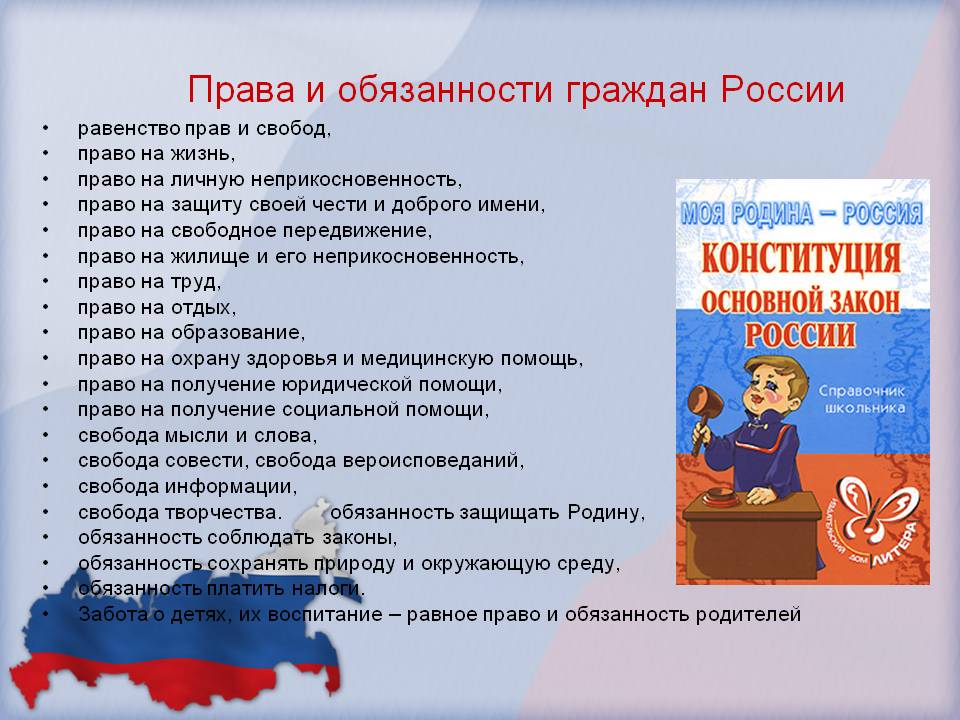 